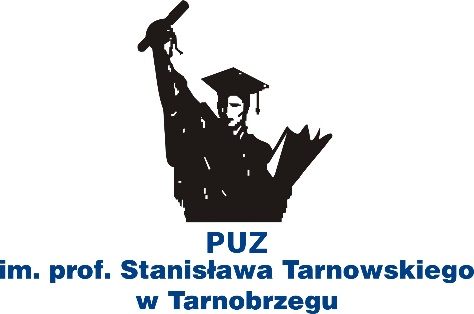 Znak sprawy: R27/2021FORMULARZ OFERTOWYw postępowaniu o udzielenie zamówienia publicznego, którego wartość jest mniejsza od kwoty 130 000 zł netto.Nazwa Wykonawcy :_________________________________________________________Adres :_____________________________________________________________________Województwo :______________________________________________________________Tel / Fax / e-mail :___________________________________________________________NIP :_____________________REGON :_____________________Niniejszym składamy ofertę w postępowaniu o udzielnie zamówienia publicznego na: ,,Dostawa bonów towarowych dla pracowników PUZ w Tarnobrzegu’’.Nr postępowania R27/2021Oferujemy wykonanie przedmiotu zamówienia za cenęWartość brutto: __________________ zł.Słownie: ________________________________________________________________/100(Oferta Wykonawcy, który zaproponuje wartość inna niż przedstawioną w zapytaniu ofertowym, podlegać będzie odrzuceniu)Ilość punktów handlowych różnych branż akceptujących bony na terenie woj. podkarpackiego, woj. małopolskiego, woj. mazowieckiego, woj. lubelskiego oraz
woj. świętokrzyskiego (ilość punktów handlowych razem) :  ______________ (słownie: __________________________________________________________________)(Do oferty Wykonawca zobowiązany jest dołączyć wykaz wszystkich punktów handlowych akceptujących bony towarowe)Termin ważności bonów (ilość dni) ______ (słownie ______________________________)(Oferta Wykonawcy, który zaproponuje okres ważności bonów krótszy aniżeli 12 miesięcy, podlegać będzie odrzuceniu)Zobowiązujemy się dostarczyć przedmiot zamówienia w terminie: do 5 dni roboczych licząc od dnia zawarcia umowy. Wynagrodzenie, o którym mowa wyżej jest wynagrodzeniem ryczałtowym, które uwzględnia wszystkie koszty związane z pełną i prawidłową realizacją przedmiotu zamówienia.Oświadczamy, że zapoznaliśmy się z warunkami zamówienia oraz opisem przedmiotu zamówienia zawartymi w Zapytaniu ofertowym i przyjmujemy je bez zastrzeżeń.Oświadczamy, że zdobyliśmy wszystkie informacje, które mogą być niezbędne
i konieczne do przygotowania oferty oraz podpisania umowy.Oświadczamy, że wszystkie oświadczenia i informacje zawarte w ofercie są kompletne, prawdziwe i dokładne w każdym szczególe.Oświadczamy, że uważamy się za związanych niniejszą ofertą przez okres 30 dni licząc od daty wyznaczonej na składanie ofert.Oświadczamy, że zapoznaliśmy się z postanowieniami zawartymi we wzorze umowy
i zobowiązujemy się, w przypadku wyboru naszej oferty jako najkorzystniejszej, do zawarcia umowy w miejscu i terminie wyznaczonym przez Zamawiającego.Integralną cześć oferty stanowią:______________________________________________________________________________________________________________________________________      data, podpis i pieczęć Wykonawcy 